ISTITUTO COMPRENSIVO di FOSSACESIA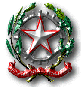 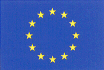 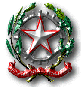 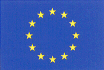 Piazza Fantini, 1- 66022 FOSSACESIA (CH) - C. F. 81003170693 0872-60190 - 60116 620240 mail: CHIC80700E@Pec.istruzione.itwww.icfossacesia.edu.itVERIFICA FINALE DELLA PROGRAMMAZIONE DIDATTICA DISCIPLINAREScuola Secondaria di Primo GradoDISCIPLINA………………............Insegnante			Classe	Sez	A.S.	 Totale alunni	Diversamente abili	Alunni che si avvalgono dell’ora alternativa all’ora di religione(D.L. 297/1994 art.311)  	Relativamente ai processi di sviluppo si evidenzia che:Tutto il gruppo classe, superando le difficoltà iniziali, raggiunge risultati soddisfacentiTutto il gruppo classe, superando le difficoltà iniziali, raggiunge risultati abbastanza soddisfacentiParte del gruppo classe, superando le difficoltà iniziali, raggiunge risultati soddisfacentiParte del gruppo classe, superando le difficoltà iniziali, raggiunge risultati abbastanza soddisfacentiAlcuni alunni, superando le difficoltà iniziali, raggiungono risultati soddisfacentiIl gruppo classe, eccetto poche eccezioni, non modifica il suo stato iniziale, pertanto i risultati risultano non del tutto soddisfacentiIl gruppo classe, eccetto poche eccezioni, non modifica il suo stato iniziale, pertanto i risultati risultano non soddisfacentiAltro (specificare) 	Descrizione della situazione “in uscita” della classe, rispetto alla situazione di partenza, relativamente alle attese formative nell’ AREA AFFETTIVO-RELAZIONALE e nell’area COGNITIVO-METODOLOGICA DISCIPLINAREIl Profilo Formativo Atteso della classe, relativo al raggiungimento dei traguardi delle competenze disciplinari rilevato, sulla base delle valutazioni e osservazioni sistematiche, è risultato:AUTOVALUTAZIONE DEL PROCESSO FORMATIVO REALIZZATO E IPOTESI DI VARIAZIONI(riguardo ai tempi, ai contenuti, alle strategie, metodologie didattiche e alle verifiche)Il Docente:	 	Fossacesia, Mozzagrogna lì 	AREA AFFETTIVO-RELAZIONALEAREA AFFETTIVO-RELAZIONALEAREA AFFETTIVO-RELAZIONALEAREA AFFETTIVO-RELAZIONALEAREA AFFETTIVO-RELAZIONALEAREA AFFETTIVO-RELAZIONALEAREA AFFETTIVO-RELAZIONALEINDICATORI1098765FrequenzaRispetto delle regole, delle persone, degli ambientiAttenzione e partecipazioneApplicazione e impegnoValutazioneSituazione inizialeSituazione finale10987654PERCORSI PER L’INCLUSIONEAlunni diversamente abili, stranieri con difficoltà di inserimento, alunni con DSA, alunni con BES Percorsi realizzati e obiettivi specifici raggiuntiNumero delle ore della disciplina effettuate settimanalmente in compresenza con l’insegnante di sostegno  	VERIFICA DELLA PROGRAMMAZIONELa programmazione è stata integralmente svoltaLa programmazione è stata parzialmente svolta per i seguenti motivi:STRATEGIE UTILIZZATE PER LA PERSONALIZZAZIONE DEL PERCORSO FORMATIVOSTRATEGIE UTILIZZATE PER LA PERSONALIZZAZIONE DEL PERCORSO FORMATIVOSTRATEGIE UTILIZZATE PER LA PERSONALIZZAZIONE DEL PERCORSO FORMATIVOSTRATEGIE UTILIZZATE PER LA PERSONALIZZAZIONE DEL PERCORSO FORMATIVOSTRATEGIE UTILIZZATE PER LA PERSONALIZZAZIONE DEL PERCORSO FORMATIVOSTRATEGIE UTILIZZATE PER LA PERSONALIZZAZIONE DEL PERCORSO FORMATIVOSTRATEGIE UTILIZZATE PER LA PERSONALIZZAZIONE DEL PERCORSO FORMATIVOINTERVENTI DI RECUPEROINTERVENTI DI CONSOLIDAMENTOINTERVENTI DI CONSOLIDAMENTOINTERVENTI DI POTENZIAMENTOINTERVENTI DI POTENZIAMENTOo In itinereo Lavori di gruppo e in coppia (con ruolo esecutivo e/o di guida)o Lavori di gruppo e in coppia (con ruolo esecutivo e/o di guida)o Svolgimento compiti di responsabilitào Svolgimento compiti di responsabilitào Brevi periodi dedicati, speciefine 1° Quadrimestreo Esercitazioni graduate perdifficoltào Esercitazioni graduate perdifficoltào Tutoring con ruolo di tutoro Tutoring con ruolo di tutoro In orario extrascolasticoo Tutoringo Tutoringo Approfondimento di conoscenzeo Approfondimento di conoscenzeo Lavori a piccoli gruppio Studio autonomo, secondo le indicazionidell'insegnanteo Studio autonomo, secondo le indicazionidell'insegnanteo Ampliamento conoscenze, anche a livello trasversaleo Ampliamento conoscenze, anche a livello trasversaleo Tutoringo Graduale intensificazionedegli input culturalio Graduale intensificazionedegli input culturalio Preparazione di materiali per laclasseo Preparazione di materiali per laclasseo Esercitazioni graduate per difficoltào Attività extracurriculari (con l'utilizzo di linguaggi non verbali everbali)o Attività extracurriculari (con l'utilizzo di linguaggi non verbali everbali)o Presentazione di argomenti alla classeo Presentazione di argomenti alla classeo Percorsi individualizzatio Lavoro individuale con verifica e valutazione immediatao Lavoro individuale con verifica e valutazione immediatao Studio autonomo, secondo le indicazioni dell'insegnanteo Studio autonomo, secondo le indicazioni dell'insegnanteo Contatti con la famigliao Utilizzo di mediatori didattici (iconici eanalogici)o Utilizzo di mediatori didattici (iconici eanalogici)o Rielaborazione personale di input forniti dal docenteo Rielaborazione personale di input forniti dal docenteo Compiti diversificati da svolgere a casao Realizzazione di cartellonio Realizzazione di cartellonio Attività a classi aperteo Attività a classi aperteo Attività a classi aperteo Attività a classi aperteo Attività a classi aperteAMPLIAMENTO DEL CURRICOLO (attività facoltative ed opzionali)AMPLIAMENTO DEL CURRICOLO (attività facoltative ed opzionali)AMPLIAMENTO DEL CURRICOLO (attività facoltative ed opzionali)AMPLIAMENTO DEL CURRICOLO (attività facoltative ed opzionali)AMPLIAMENTO DEL CURRICOLO (attività facoltative ed opzionali)AMPLIAMENTO DEL CURRICOLO (attività facoltative ed opzionali)AMPLIAMENTO DEL CURRICOLO (attività facoltative ed opzionali)ATTIVITA’ DI AMPLIAMENTO DELL’OFFERTA FORMATIVA E VALUTAZIONEATTIVITA’ DI AMPLIAMENTO DELL’OFFERTA FORMATIVA E VALUTAZIONEATTIVITA’ DI AMPLIAMENTO DELL’OFFERTA FORMATIVA E VALUTAZIONEATTIVITA’ DI AMPLIAMENTO DELL’OFFERTA FORMATIVA E VALUTAZIONEATTIVITA’ DI AMPLIAMENTO DELL’OFFERTA FORMATIVA E VALUTAZIONEATTIVITA’ DI AMPLIAMENTO DELL’OFFERTA FORMATIVA E VALUTAZIONEATTIVITA’ DI AMPLIAMENTO DELL’OFFERTA FORMATIVA E VALUTAZIONETipologia d’interventoTipologia d’interventoValutazioneValutazioneOsservazioniCorsi di recuperoCorsi di recuperoMolto efficaceAbbastanza efficaceParzialmente efficaceScarsamente efficaceMolto efficaceAbbastanza efficaceParzialmente efficaceScarsamente efficaceModuli interdisciplinari (titolo e discipline coinvolte)Moduli interdisciplinari (titolo e discipline coinvolte)Molto efficaceAbbastanza efficaceParzialmente efficaceScarsamente efficaceMolto efficaceAbbastanza efficaceParzialmente efficaceScarsamente efficaceAttività integrative extracurricolari e di orientamentoAttività integrative extracurricolari e di orientamentoMolto efficaceAbbastanza efficaceMolto efficaceAbbastanza efficaceMolto efficaceAbbastanza efficaceMolto efficaceAbbastanza efficaceParzialmente efficaceScarsamente efficaceVisite guidate e viaggi d’istruzioneMolto efficaceAbbastanza efficaceParzialmente efficaceScarsamente efficaceRAPPORTI SCUOLA FAMIGLIASono stati:	regolari	costanti	collaborativi	discontinui	poco produttivi	scarsiSi è registrata una presenza molto alta durante gli incontri bimestrali e in occasione dell’orario di ricevimentoIn caso di convocazioni, i genitori si sono presentati sollecitamenteHanno conferito con l’insegnante solo se espressamente convocatiAlcuni genitori non hanno risposto positivamente al rapporto scuola-famiglia